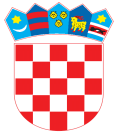           REPUBLIKA HRVATSKA            ZADARSKA ŽUPANIJA  OPĆINA ZEMUNIK DONJI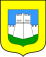           Jedinstveni upravni odjelUlica I broj 16, 23 222 Zemunik Donjitel:  023 351-355, e-mail: opcinaze@inet.hrKlasa: 112-06/21-01/01Urbroj: 2198/04-03-21-06Zemunik Donji, 28. svibnja 2021.g.Temeljem članka 20. Zakona o službenicima i namještenicima u lokalnoj i područnoj (regionalnoj) samoupravi („Narodne novine“ broj 86/08, 61/11, 4/18, 112/19), tročlano Povjerenstvo za provedbu javnog natječaja za prijam u službu višeg referenta za opće i administrativne poslove – vježbenika (u daljnjem tekstu: Povjerenstvo) u Jedinstveni upravni odjel, objavljuje slijedeći POZIVna prethodnu provjeru znanja i sposobnosti kandidataPrethodna provjera znanja i sposobnosti kandidata, radi provjere stručnih i općih sposobnosti kandidata prijavljenih na javni natječaj za prijam u službu  višeg referenta za opće i administrativne poslove – vježbenika na određeno vrijeme od 12 mjeseci, objavljenog u „Narodnim novinama“ broj 42/2021 od 21.travnja 2021. godine, održat će se: dana 07. svibnja  (petak) 2021. godine u općinskoj vijećnici u Općini Zemunik Donji, Ulica I broj 16, 23 222 Zemunik Donji s početkom u 10,00 satiPravo pristupa na prethodnu provjeru znanja i sposobnosti imaju kandidati koji su dostavili pravovremene i potpune prijave, koji udovoljavaju propisanim i objavljenim uvjetima javnog natječaja i koji su dobili poziv za testiranje.Prethodna provjera znanja i sposobnosti temelji se na članku 22. Zakona o službenicima i namještenicima u lokalnoj i područnoj (regionalnoj) samoupravi („Narodne novine“ 86/08, 61/11, 4/18, 112/19).1. Sukladno epidemiološkim mjerama u prostorijama Općine Zemunik Donji  obvezno je nošenje zaštitnih maski za lice.2. Kandidati su se dužni pridržavati utvrđenog vremena testiranja. Za kandidata, koji udovoljava propisanim i objavljenim uvjetima javnog natječaja, a koji ne pristupi prethodnoj provjeri znanja i sposobnosti u zakazano vrijeme, bez obzira na razloge ili tijekom njena trajanja odustane od iste, smatrat će se da je povukao prijavu na javni natječaj.3. Mole se kandidati sa sobom ponijeti osobnu iskaznicu ili drugu identifikacijsku ispravu.4. Za vrijeme pisanog testiranja kandidatima nije dopušteno:- koristiti se bilo kakvom literaturom odnosno bilješkama, - koristiti mobitel ili druga komunikacijska sredstva, - napuštati prostoriju u kojoj se provodi provjera, - razgovarati s ostalim kandidatima ili na drugi način remetiti mir i red.Ukoliko se kandidat ponaša neprimjereno ili prekrši neko od prethodno opisanih pravila, bit će zamoljen da se udalji sa testiranja, a njegov rezultat i rad Povjerenstvo neće bodovati. 5. Izvori za pripremu kandidata objavljeni u «Narodnim novinama» dostupni su na mrežnoj stranici https://narodne-novine.nn.hr/, izvor objavljen u Službenom glasniku Općine Zemunik Donji na stranici www.zemunik.hr.1. Zakon o lokalnoj i područnoj (regionalnoj) samoupravi (NN 33/01, 60/01, 129/05, 109/07, 125/08, 36/09, 36/09, 150/11, 144/12, 19/13, 137/15, 123/17, 98/19, 144/20)2. Uredba o uredskom poslovanju (NN 7/2009)3. Statut Općine Zemunik Donji  („Službeni glasnik općine Zemunik Donji 31/20)6. Prethodna provjera znanja i sposobnosti kandidata obuhvaća:- pisanu provjeru znanja iz područja navedenih u pravnim izvorima za pripremanje     kandidata,-  intervju. 7. Za svaki dio provjere, kandidatima se dodjeljuje broj bodova od 1 do 10, te maksimalan broj bodova koje kandidat može ostvariti na prethodnoj provjeri znanja i sposobnosti i intervjuu je 20 bodova.8. Pisana provjera znanja sastoji se od ukupno 20 pitanja. Bodovanje pisanog testiranja vršit će se na način da broj točnih odgovora bude podijeljen sa 2, što zaokruženo na jednu decimalu daje broj bodova postignutih na pisanom testu. Maksimalan broj bodova koji kandidat može ostvariti na pisanom testu je 10 bodova.Smatra se da je kandidat položio pisani test ako je ostvario najmanje 50% bodova iz svakog dijela provjere znanja i sposobnosti kandidata na provedenom testiranju.S kandidatom koji na pisanom testiranju ostvari najmanje ili više od 50% ukupnog mogućeg broja bodova, Povjerenstvo će provesti intervju istog dana.Povjerenstvo kroz intervju s kandidatima utvrđuje interese, profesionalne ciljeve i motivaciju kandidata za rad na radnom mjestu za koje su podnijeli prijavu.Intervju se boduje na način da svaki član Povjerenstva boduje kandidata, od 1 do 10, te se zbroj njihovih bodova dijeli s brojem članova Povjerenstva, i dobiveni iznos čini (prosjek) bodovne ocjene.Maksimalan broj bodova koji kandidat može ostvariti na intervjuu je 10 bodova.9. Kandidat koji je pristupio prethodnoj provjeri znanja i sposobnosti ima pravo uvida u rezultate provedenog postupka.10. Nakon provedenog postupka prethodne provjere znanja i sposobnosti, Povjerenstvo utvrđuje rang-listu kandidata prema ukupnom broju bodova ostvarenog na pisanom testiranju i intervju i dostavlja Pročelnici JUO-a.11. Pročelnica Jedinstvenog upravnog odjela donijet će rješenje o prijmu u službu u zakonskom roku.Riječni i pojmovni skupovi u ovom dokumentu koji imaju rodno značenje, bez obzira jesu li korišteni u muškom i ženskom rodu, odnose se na jednak način na muški i ženski rod.Ovaj dokument objavljuje se na mrežnoj stranici Općine Zemunik Donji www.zemunik.hr i na oglasnoj ploči Općine Zemunik Donji. POVJERENSTVO ZA PROVEDBU  NATJEČAJA